317/20Mineral Titles Act 2010NOTICE OF LAND CEASING TO BE A MINERAL TITLE AREAMineral Titles Act 2010NOTICE OF LAND CEASING TO BE A MINERAL TITLE AREATitle Type and Number:Exploration Licence 23722Area Ceased on:17 September 2020Area:5 Blocks, 5.04 km²Locality:BYNOEName of Applicant(s)/Holder(s):50% EARTHROWL John Anthony, 10% DOLWAVE PTY.  LIMITED [ACN. 082 154 372], 10% HASS Rodney Boyce, 10% KIMALTA PTY. LIMITED [ACN. 066 662 022], 10% POATINA PTY. LIMITED [ACN. 009 614 171], 10% STARBASE TWENTY TWO PTY LTD* [ACN. 009 613 585]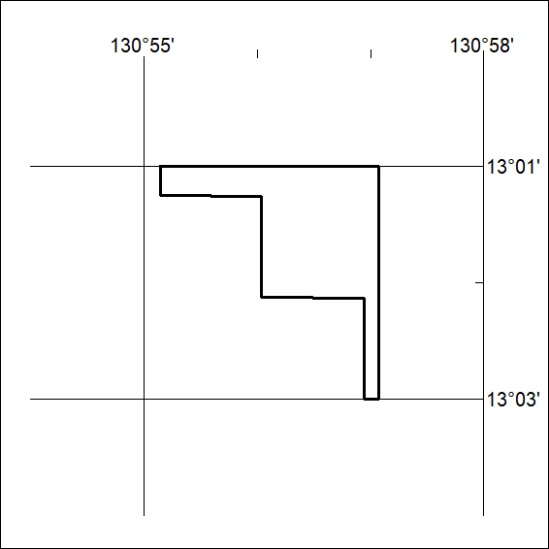 